   РЕШЕНИЕ            	                                        КАРАР№ 201                                   с.Поспелово                       «05» марта 2020 г.О внесении изменений в решение Совета Поспеловского сельского поселения            от 03 февраля 2016 года №28 «О передаче  осуществления  части полномочий органов местного самоуправления  поселений Елабужского муниципального района органам местного самоуправления  Елабужского муниципального района»      В соответствии с частью 4 статьи 15 Федерального закона от 06.10.2003 г.            № 131-ФЗ  «Об   общих   принципах   организации  местного    самоуправления    в   Российской Федерации», порядком заключения соглашений органами местного самоуправления поселений с органами местного самоуправления Елабужского муниципального района о передаче (принятии) части полномочий по решению вопросов местного значения,  Совет Поспеловского сельского поселенияРЕШИЛ:	1. Внести в решение Совета Поспеловского сельского поселения от 03 февраля 2016 года №28 «О передаче  осуществления  части полномочий органов местного самоуправления  поселений Елабужского муниципального района органам местного самоуправления  Елабужского муниципального района» следующие изменения:	1.1. Пункт 1.2. изложить в следующей редакции:«1.2. Владение, пользование и распоряжение имуществом, находящимся в муниципальной собственности поселения в части:1.2.1.	установление порядка формирования и учета муниципальной казны (нормативно-правовое регулирование осуществляется поселением);1.2.2. утверждение перечня объектов недвижимого имущества поселения, предлагаемых для продажи на торгах и не подлежащих отчуждению;1.2.3. подготовка прогнозируемого плана приватизируемого имущества, находящегося в собственности поселения и отчета об его исполнении;1.2.4. осуществление приватизации жилых помещений и иного муниципального имущества, находящихся в собственности поселения;1.2.6.  ведение реестра муниципальной собственности;1.2.7. учет имущества казны сельского поселения;1.2.8. осуществление мероприятий, необходимых для государственной регистрации прав муниципальной собственности на имущество сельского поселения;1.2.9. принятие решений и оформление сделок по продаже муниципального имущества по поручению собственника имущества;1.2.10. закрепление муниципального имущества в арендное пользование, оперативное управление, хозяйственное ведение, безвозмездное пользование и концессию по поручению собственника;1.2.11. организация передачи муниципального имущества в федеральную собственность, собственность  Республики Татарстан, муниципальную собственность иных муниципальных образований и религиозным организациям;1.2.12. информирование собственника о состоянии имущества.1.2.13. оформление выморочного имущества, бесхозяйного имущества;1.2.14. осуществление мероприятий по списанию имущества, находящегося в собственности поселения;1.2.15. осуществление мероприятий по формированию, ведению и опубликованию перечня имущества, находящегося в собственности поселения, свободного от прав третьих лиц (за исключением имущественных прав субъектов малого и среднего предпринимательства) и предназначенного для предоставления субъектам малого и среднего предпринимательства и организациям, образующим инфраструктуру поддержки субъектов малого и среднего предпринимательства». 	1.2. Пункт 1.9. изложить в следующей редакции:«1.9. Утверждение правил благоустройства территории поселения, осуществление контроля за их соблюдением, организация благоустройства территории поселения в соответствии с указанными правилами в части:1.9.1 подготовки и выдачи ордера на производство земляных, строительных и ремонтных работ»;    2. Настоящее решение подлежит официальному опубликованию.          3. Контроль за исполнением настоящего решения оставляю за собой.Председатель                                                                                                     А.Р.ПортновСОВЕТ ПОСПЕЛОВСКОГО СЕЛЬСКОГО ПОСЕЛЕНИЯ ЕЛАБУЖСКОГО МУНИЦИПАЛЬНОГОРАЙОНАРЕСПУБЛИКИ ТАТАРСТАН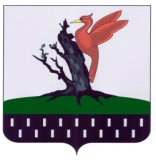 ТАТАРСТАН  РЕСПУБЛИКАСЫАЛАБУГАМУНИЦИПАЛЬ  РАЙОНЫ   ПОСПЕЛОВО АВЫЛЖИРЛЕГЕ СОВЕТ